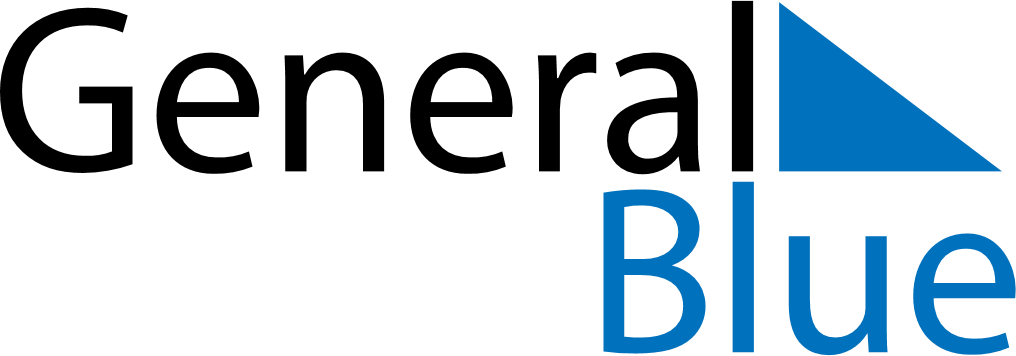 Greenland 2022 HolidaysGreenland 2022 HolidaysDATENAME OF HOLIDAYJanuary 1, 2022SaturdayNew Year’s DayJanuary 6, 2022ThursdayEpiphanyApril 14, 2022ThursdayMaundy ThursdayApril 15, 2022FridayGood FridayApril 17, 2022SundayEaster SundayApril 18, 2022MondayEaster MondayMay 13, 2022FridayPrayer DayMay 26, 2022ThursdayAscension DayJune 5, 2022SundayPentecostJune 6, 2022MondayWhit MondayJune 21, 2022TuesdayNational DayDecember 24, 2022SaturdayChristmas EveDecember 25, 2022SundayChristmas DayDecember 26, 2022MondayBoxing Day